Образовательная область «Речевое развитие»Знакомство с творчеством С. Михалкова. «А что у вас?»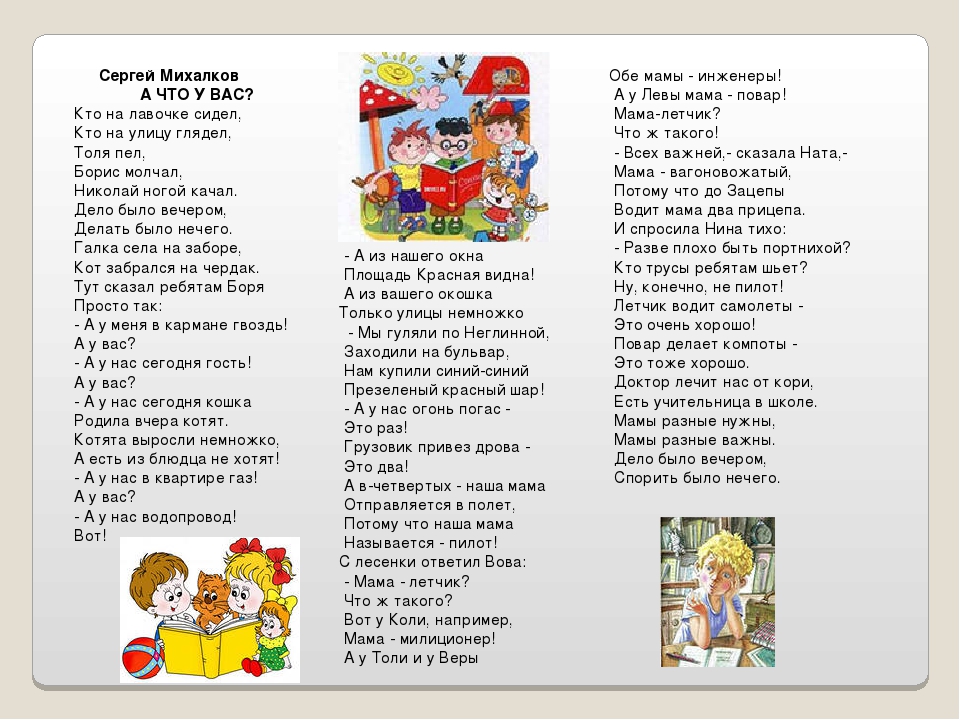 Прочитать ребёнку произведение С. Михалкова «А что у вас?». Предложить ответить на вопросы: - О ком это стихотворение? 	- Чем занимаются дети? 	- О чём дети разговаривают?- О каких профессиях говорится в стихотворении?- Какую профессию дети назвали самой важной? Уточнить и разъяснить новые слова (вагоновожатый, инженер, портниха). Предложить ребёнку заучить понравившийся отрывок наизусть. Пальчиковая гимнастика«Наперсток» Вышивает, шьёт иголка, пальцу больно, пальцу колко.В правой руке воображаемая иголка «шьет» и задевает указательный  пальчик на левой руке. А наперсток в тот же миг К девочке на пальчик прыг! Надевают наперсток. Говорит иголке: Шей, а колоться ты не смей! Грозят пальчиком.«Повар» Повар готовил обед, А тут отключили свет. (Ребром ладони стучат по столу). Повар леща берет И опускает в компот. (Загибают большой палец на левой  руке).Бросает в котел поленья, (Загибают указательный палец). В печку кладет варенье. (Загибают средний палец) Мешает суп кочерыжкой, (Загибают безымянный палец). Угли бьет поварешкой. (Загибают мизинец). Сахар сыплет в бульон.  И очень довольный он! (Разводят руками)«За работу»Ну-ка, братцы, за работу.Покажи свою охоту.Большаку дрова рубитьПечи все тебе топить,А тебе воду носить,А тебе обед варить,А тебе посуду мыть.А потом всем песни петь,Песни петь да плясать, Наших деток забавлять.Поочередно разгибать пальцы, начиная с большого, а на слова «Песни петь да плясать»- энергично шевелить ими.Загадки о профессиях  - Правила движенияЗнает без сомнения.Вмиг заводит он мотор,На машине мчит... (шофер)  - Наяву, а не во снеОн летает в вышине.Водит в небе самолет.Кто же он, скажи? (Пилот)  - Мастерица на все рукиНам сошьет пиджак и брюки.Не закройщик, не ткачиха.Кто она, скажи? (Портниха)  - Кто пропишет витамины?Кто излечит от ангины?На прививках ты не плачь —Как лечиться, знает... (врач)  -  Громко прозвенел звонок,В классе начался урок.Знает школьник и родитель —Проведет урок... (учитель)  - На витрине все продукты:Овощи, орехи, фрукты.Помидор и огурецПредлагает... (продавец)   - На посту своем стоит,За порядком он следит.Строгий смелый офицер.Кто он? (Милиционер)